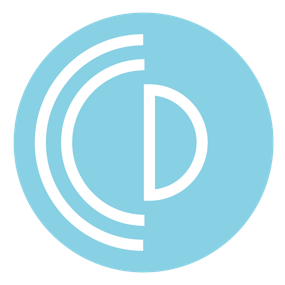 CROMWELL CREATIVE DISTRICTTown of Cromwell – Mayor’s Office, Attn. Cromwell Creative District41 West Street, Cromwell, CT 06416www.cromwellcreativedistrict.org/   cromwellcreativedistrict@gmail.com October 16, 20219:00 am; Zoom MeetingAgendahttps://us02web.zoom.us/j/88638867719?pwd=QW02UHJqL2JSb1g0Z0FIRWZ6Y3VLZz09

Meeting ID: 886 3886 7719
Passcode: 039253[phone-in information at the end of agenda]Call to OrderApproval of the Agenda Public CommentsChair’s ReportVice Chair’s ReportCommittee ReportsFinance ReportMembership ReportPublicity Report	Nominating ReportCAA Liaison ReportOld BusinessScarecrow Swap 2021Pumpkins for CCCBusiness AssociatesAudio tourFarmers Market for 2022FundraisingBirdies for Charity WingsPaint-by-NumberStudent GroupAmazon SmileHouse decorating contestGiraffe icon drawingNew BusinessIdeas for collaboration with the public libraryApproval of the MinutesFor the good of the organizationAdjournCall-in information for Zoom meeting:One tap mobile
+16468769923,,84305373388#,,,,*095844# US (New York)
+13017158592,,84305373388#,,,,*095844# US (Washington DC)

Dial by your location
        +1 646 876 9923 US (New York)
        +1 301 715 8592 US (Washington DC)
        +1 312 626 6799 US (Chicago)
        +1 253 215 8782 US (Tacoma)
        +1 346 248 7799 US (Houston)
        +1 408 638 0968 US (San Jose)
        +1 669 900 6833 US (San Jose)
Meeting ID: 843 0537 3388
Passcode: 095844
Find your local number: https://us02web.zoom.us/u/khgbP7ARL